King Fahd University of Petroleum and MineralsCollege of Computer Science and EngineeringComputer Engineering DepartmentCOE 202: Digital Logic Design (3-0-3)Term 141 (Fall 2014)Final ExamWednesday Dec. 31, 20147:00 p.m. – 10:00 p.m.Time: 180 minutes, Total Pages: 11Name: _____________________________	ID: _____________ Section: ______Notes:Do not open the exam book until instructedCalculators are not allowed (basic, advanced, cell phones, etc.)Answer all questionsAll steps must be shownAny assumptions made must be clearly statedQuestion 1.										            (13 Points)Given the sequential circuit below with a single input X, a single output Z and two D flip-flops: 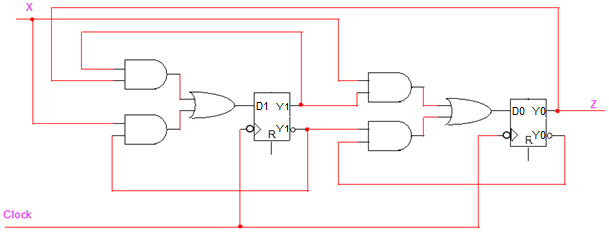 Is this a rising-edge or falling-edge triggered circuit? (1 Point)Is this a Mealy or Moore circuit? (1 Point)Obtain the state table of the circuit. (5 Points)Given the state table below for a sequential circuit with a single input x and a single output z,Draw the state diagram of the circuit. (2 Points)Complete the timing diagram below for the values of the two flip flops q1q0 and the output z assuming falling edge triggered flip flops are used and starting from initial state q1q0=00. (4 Points)Clockxq1q0zQuestion 2.										            (15 Points)Draw a circuit implementing the following state table minimizing the number of used gates. 	(7 Points)Choose the correct answer for each of the following: (2 Points)A PLA is made of:Fixed AND array, fixed OR arrayFixed AND array, programmable OR arrayProgrammable AND array, Fixed OR arrayProgrammable AND array, programmable OR arrayA PAL is made of:Fixed AND array, fixed OR arrayFixed AND array, programmable OR arrayProgrammable AND array, Fixed OR arrayProgrammable AND array, programmable OR arrayOptimize a solution to program the following programmable logic to implement the following functions: (6 Points)Question 3.										            (10 Points)A Moore   Transition Detector synchronous sequential circuit has a single input x and a single output z. The input data is applied serially at the input x and the circuit produces a 1 in the output z whenever a transition from 0 to 1 or from 1 to 0 are detected at the applied input data. Draw the state diagram of this circuit. Assume the existence of an asynchronous reset input to reset the machine to a reset state. A sample input/output data is given below.(NOTE: You are only required to draw the state diagram Nothing MORE)Example:Question 4.										            (6 Points)It is required to design a synchronous sequential circuit that receives two serial inputs x and y and produces a serial output z that computes the equation z=2x-y.  Draw the state diagram of this circuit assuming a Mealy model.  Assume the existence of an asynchronous reset input to reset the machine to a reset state. Two samples of input/output data are given below.(NOTE: You are only required to draw the state diagram Nothing MORE)Examples:Question 5 											(8 Points)		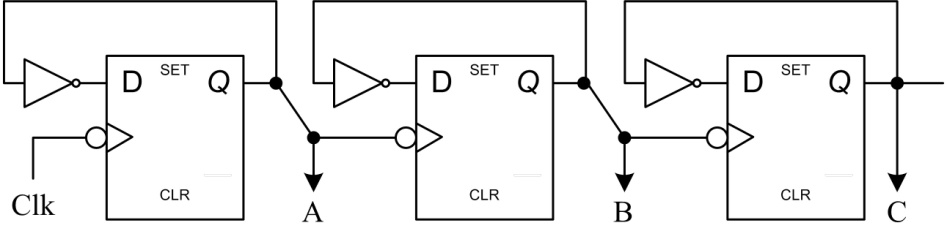 a.	The sequential circuit above is clocked _________ (synchronously / asynchronously) (1 Pt)b.	Draw the waveforms of signals A, B, C in response to the shown Clk signal assuming initial ABC value of 000. (4 Points)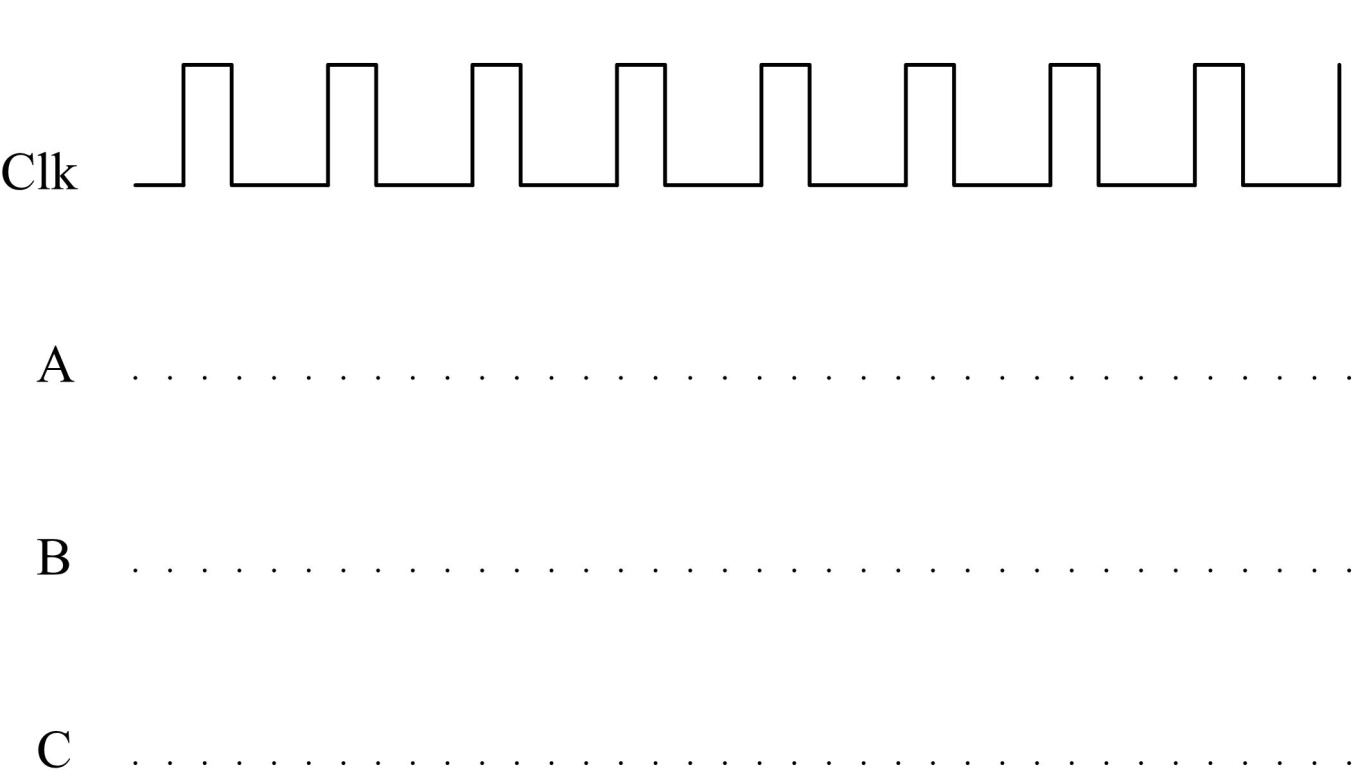 c.	Assuming a negligible setup and hold times, an inverter delay of 1 ns and a delay from the clock active edge till the new flip flop output appearing of 4 ns, what is the maximum clock frequency at which the above circuit can operate? (3 Points)Question 6 										            (15 Points)It is required to design a digital calendar that counts days and months of the year. Given a clock signal with frequency 1 pulse/24 hours, you are required to design the following as part of this system: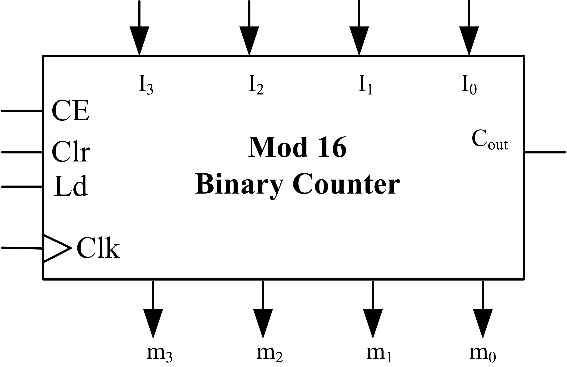 Design a mod 12 months counter to count the months of the year (count 0  January up to Count 11  December). Use a mod 16 counter to build this months counter. Assume the mod 16 counter to have the following control inputs : CE “Count_Enable, Clr (synchronous clear), and Ld (parallel load), together with its associated inputs I0, I1, I2, I3.The counter should produce an output signal (Cout) which equals 1 only during the last month of the year. (3 Points)Design a days counter to count the days of the month. The counter has two input signals x1x0 which indicate the number of days in the current month as shown in the table below.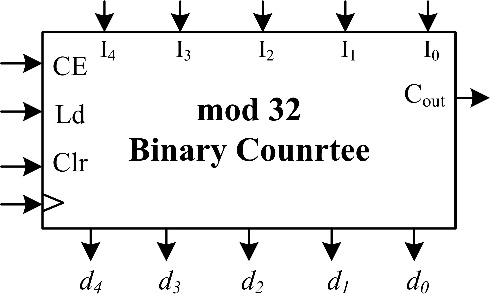 The counter should produce an output signal (Cmonth) which equals 1 only during the last day of the month. Design this days counter using a mod 32 binary counter having the same control inputs as the counter in part (a).							(5 Points)c.	Given the output (m3 m2 m1 m0) of the months’ counter of part (a) and an input signal L that equals 1 only throughout leap years, derive the logic circuits which generate the signals x1 and x0 used by the days counter. (3 Points)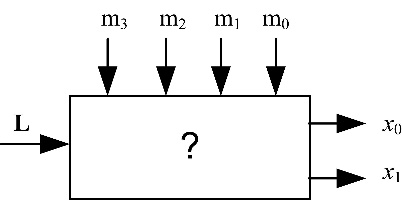 (Hint:  Use a 4x16 decoder and any other needed parts)d. Given the clock signal of frequency 1 pulse/24 hours, show how to assemble the parts designed in (a), (b) and (c) to build a synchronous counter which gives the current month of the year and the day of that month. Assume that the counter is reset to 0 at the beginning of each year. This assembled design should produce an output signal (Cyear) which equals 1 only during the last day of the year.	(4 Points)Note:  Use black boxes for the parts designed in (a), (b) and (c) showing only the interface input and output signals, various signal connections and the logic to generate CyearQuestionMaximum PointsYour Points1132153104658615Total67Current State (q1q0)tNext State(q1q0)t+1Next State(q1q0)t+1OutputzOutputzCurrent State (q1q0)tx=0x=1x=0x=100000100010010011000100111000100Current State
(AB)Input
(x)Next State
(DADB)Output
(z)000000001010010001011110100001101100110101111110Inputx 0 1 1 0 0 1 0 0 0 1 1 1 1 1 Outputz 0 0 1 0 1 0 1 1 0 0 1 0 0 0Inputx 0 0 1 0 0Inputy 0 1 1 0 0 Outputz 0 1 0 0 0 Inputx 1 0 1 1 0Inputy 1 1 0 1 0 Outputz 1 1 1 1 0 x1 x0# of DaysMonthsMonth Count0   031January, March, May, July, August, October, December 0, 2, 4, 6, 7, 9, 110   130April, June, September, November 3, 5, 8, 101   029February in leap years11   128February in ordinary years1